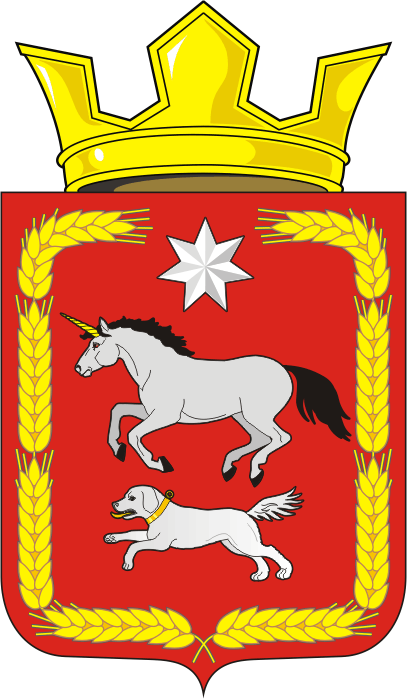 АДМИНИСТРАЦИЯ КАИРОВСКОГО СЕЛЬСОВЕТАСАРАКТАШСКОГО РАЙОНА ОРЕНБУРГСКОЙ ОБЛАСТИП О С Т А Н О В Л Е Н И Е____________________________________________________________________07.08.2023                                         с. Каировка                                             № 57-пО назначении и проведении публичных слушаний по рассмотрению проекта Правил землепользования и застройки муниципального образования Каировский сельсовет Саракташского района Оренбургской областиВ соответствии со ст. 31 Градостроительного кодекса Российской  Федерации, ст. 28 Федерального закона Российской Федерации от 06.10.2003 № 131-ФЗ «Об общих принципах организации местного самоуправления в Российской Федерации», Уставом муниципального образования Каировский сельсовет Саракташского района Оренбургской области, Порядком организации и проведения публичных слушаний, общественных обсуждений на территории муниципального образования Каировский сельсовет Саракташского района Оренбургской области, утвержденным решением Совета депутатов муниципального образования Каировский сельсовет от 12.10.2022 № 96 (с изменениями от 28.03.2023 №118), постановлением администрации муниципального образования Каировский сельсовет Саракташского района Оренбургской области от 13.02.2023 № 09-п (в редакции от 10.05.2023 №31-п) «О разработке Генерального плана и Правил землепользования и застройки муниципального образования Каировский сельсовет Саракташского района Оренбургской области», в целях приведения в соответствие Генеральному плану муниципального образования Каировский сельсовет Саракташского района Оренбургской области, утвержденному решением Совета депутатов Каировского сельсовета от 02.08.2023 №131, 1. Организовать и провести публичные слушания по обсуждению проекта Правил землепользования и застройки муниципального образования Каировский сельсовет Саракташского района Оренбургской области (далее – Проект).2. Назначить публичные слушания на 18.08.2023г. в 17-05 часов местного времени по адресу: Оренбургская область, Саракташский район, с. Каировка, ул. Центральная, д. 28 (здание администрации); 3 Образовать рабочую группу для организации и проведения публичных слушаний согласно приложению №1. 3.1. Рабочей группе, в установленные действующим законодательством сроки:1) Обнародовать 07.08.2023г. оповещение о проведении публичных слушаний по Проекту.2) Разместить Проект в сети Интернет на сайте муниципального образования Каировский сельсовет: http://admkairovka.ru/ в разделах «Публичные слушания» и «Градостроительная деятельность» согласно приложению №2. 3) Определить место и время проведения экспозиции Проекта – здание администрации муниципального образования Каировский сельсовет (с. Каировка, ул. Центральная, д. 28, телефон для справок: 8(35333)26418) с 08.08.2023г. по 17.08.2023г. (кроме выходных и праздничных дней) с 10-00 по 17-00 часов по местному времени. 4) Определить место и время приема, и регистрацию предложений, замечаний, возражений на Проект поступивших в соответствии с частью 10 статьи 5.1. Градостроительного кодекса РФ – здание администрации муниципального образования Каировский сельсовет (с. Каировка, ул. Центральная, д. 28, телефон для справок: 8(35333)26418) с 08.08.2023г. по 17.08.2023г. (кроме выходных и праздничных дней) с 10-00 по 17-00 часов по местному времени. 5) Назначить лицом, ответственным за сбор и обобщение предложений и замечаний населения, проведение консультирования посетителей экспозиции Проекта Бочкареву Т.А., специалиста 1 категории.6) Провести публичные слушания с соблюдением требований действующего законодательства.7) Подготовить и организовать опубликование заключения о результатах публичных слушаний в периодическом печатном издании сельского поселения Каировский сельсовет Саракташского района Оренбургской области - Информационный бюллетень «Каировский сельсовет» и организовать размещение полного текста протокола о проведении публичных слушаний, заключения и рекомендаций по результатам публичных слушаний на официальном сайте администрации муниципального образования Каировский сельсовет в сети Интернет: http://admkairovka.ru/ в разделах «Публичные слушания», «Градостроительная деятельность».4. Настоящее постановление вступает в силу с момента подписания и подлежит  размещению на официальном сайте муниципального образования Каировский сельсовет Саракташского района Оренбургской области.5. Контроль за выполнением данного постановления оставляю за собой. Глава сельсовета                                                                           А.Н.ЛогвиненкоРазослано: прокурору района, администрации района, на сайт, в дело Приложение №1к постановлению администрациимуниципального образованияКаировский сельсоветСаракташского районаОренбургской области от 07.08.2023 № 57-пСоставрабочей группы для организации и проведения публичных слушаний по обсуждению проекта Правил землепользования и застройки муниципального образования Каировский сельсовет Саракташского района Оренбургской областиЛогвиненко А.Н.-руководитель рабочей группы, глава муниципального образования Каировского сельсоветаБочкарева Т.А.-секретарь рабочей группы, специалист 1 категории администрации сельсовета           Члены рабочей группы:           Члены рабочей группы:           Члены рабочей группы:Голикова Т.С. Кокорина Д.А. --помощник архитектора ООО «Региональный кадастровый центр» (по согласованию ) специалист 2 категории администрации сельсоветаМихайлов А.И.-староста с.Екатериновка (по согласованию)Лебедева Л.П.-депутат Совета депутатов Каировского сельсовета (по согласованию)